Красноярский край, Канский район, село Филимоново, МБДОУ «Филимоновский детский сад»Музыкально-литературное мероприятие в рамках года семьи«Семейная книжная полка»Составлен сценарий Барановой Наталией Александровной – музыкальным руководителем ДОУ (высшая категория, стаж 36 лет)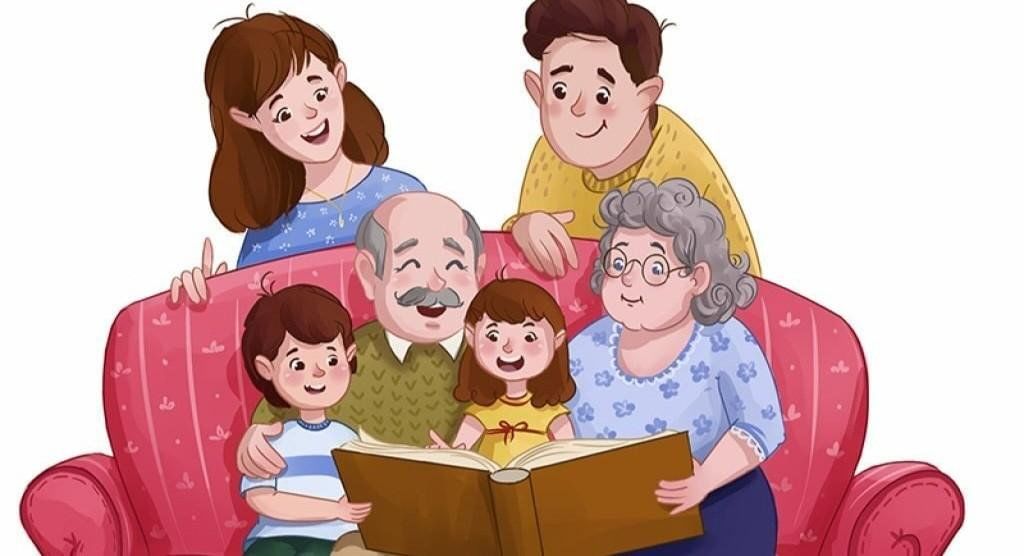 Апрель 2024Ведущий: Добрый день, дорогие ребята и уважаемые взрослые. Сегодняшняя наша встреча необычная. Она посвящена году семьи. Семья — это дом, это папа и мама, дедушка и бабушка, это любовь и забота, печали и радости, привычки и традиции. С семьи начинается мир для ребенка. Здесь он делает свои первые шаги, выговаривает первые слова, знакомится с первыми книжками. Именно папа и мама листают малышу странички с яркими картинками, рисунками, учат переживать, удивляться, восхищаться первыми сказочными героями  и их приключениями.«Что такое семья?» музыка и слова Е. Гомоновой – эту песню для вас исполнят дети подготовительной к школе группы (исполняют)За свою жизнь человек читает очень много книг. Все они разные: веселые, грустные, приключенческие, учебные.  Во многих семьях есть книги, и чтение является доброй традицией семьи. Книга - настоящий преданный друг, она становится родной и у каждого человека есть именно та, своя единственная и любимая. Внимание на экран. Семьи-…, …, ….  которые  сегодня расскажут нам о своих книгах, представили фотографии своих семейных библиотек – взрослых и детских (просмотр). Посмотрите, какое разнообразие (во время просмотра ведущий комментирует изображение, называет книги и авторов)Ведущий: Ребята прочтут о любви к слушанию и чтению книг.1. Знают взрослые и дети, книга — лучший друг на свете.И про Таню, и про мишку малышу расскажет книжка.На страницах Колобок нам откроет 100 дорог,В мир волшебный отведет, сказку каждому найдет.2. Детская книжка — важный предмет.В детской книжке есть важный секрет.Как в теремок поместить всех зверятИ как спасти от волка козлят.Книжка научит быть справедливым,Расскажет, как просто быть очень счастливым.Читайте, любите, листайте странички,Пусть это будут ваши привычки.Ведь детская книжка — важный предмет,В ней волшебства спрятан секрет.3. Как хорошо уметь читать! Взять книгу в руки и узнать,Что в мире было до меня и для чего родился я.К каким галактикам слетать, что посмотреть, кем быть, кем статьМне книга может рассказать, чедь только ей дано все знать.Ведущий: Для вас, дорогие зрители, дети исполнят песню «Песенка про книжки» муз Т.Попатенко сл Н Найденова (очень любят книжки взрослые и дети…)Звучит музыка из художественного фильма «Приключения Буратино», выбегает Буратино – ребенок в костюме.Буратино: Кто не знает Буратино? Нос мой острый, нос мой длинный.Вот работу я задам деревянным башмакам!Ведущий: Буратино, остановись, пожалуйста! Посмотри, сколько здесь ребят, гостей. А ты даже не поздоровался.Буратино: Здравствуйте,  мальчики и девочки и взрослые! Слушайте, а пойдемте со мной на спектакль веселых человечков. Я продал свою Азбуку и купил билет (показывает). Я не хочу учиться, хоть мне и жаль папу Карло (крутит перед собой билет, переворачивает обратной стороной). Ой, здесь что-то написано!Ведущий: Так читай же скорее.Буратино: Как это читай? Я не умею читать. Что же мне делать?Ведущий: Давай попросим семью….. рассказать, как они читают дома свои любимые книжки.Выступление первой семьи (примерное).Мама или папа: «В каждой семье есть свои традиции. В нашей семье такой традицией является – чтение книг детям перед сном. Самая любимая  книга в нашей семье сборник «Русские народные сказки». В детстве моя бабушка читала эту книгу мне. А я  читала её моей сестре, а затем и детям. Книга уже постарела, страницы пожелтели. Обложка немного потрепалась и теперь она не такого яркого  цвета как раньше. Но менее интересной книга от этого не стала. Сборник вмещает в себя больше двухсот сказок. В каждой сказке своё поучение и смысл, свои герои и события. Мы любим сказки за то,  что там добро всегда побеждает зло»Ребенок: «Каждый день я жду наступления вечера. Жду, что в комнату войдёт мама с моей любимой книгой и прочитает мне очередную увлекательную сказку. А я буду тихонько лежать, слушать и мечтать о том. что когда вырасту, буду тоже читать эти сказки своим детям»Мама: Ребята, а вы сможете разгадать правильные названия сказок? Это загадки с секретом!1. Снежная принцесса. (Снежная королева.)2. Желтая шапочка. (Красная шапочка.)3. Приключения Мальвины. 4. Крокодил Гена и его враги.5. Кот в туфельках.6. Гадкий цыпленок. (Гадкий утенок.)Ребенок: А у меня тоже есть сюрпризы в волшебном ящичке. Волшебство начинается, ящичек открывается (звучит музыка)1. В ящике любимое лакомство крокодилов из сказки "Телефон" (Калоши)2. В ящике то, что крокодил проглотил в сказке "Мойдодыр". Что это? (Мочалка)3. В ящике есть то, на чем ехали комарики в сказке "Тараканище" Что это? (Воздушный шарик)4. В ящике то, чем решили поиграть лисички из сказки "Путаница" Что это? (Коробок спичек)5. В ящике то, что просили цапли из сказки "Телефон" Что это? (Капли)6. В ящике то, что просили прислать мартышки из сказки "Телефон" Что это? (Книжки)Ведущий: Прекрасно! Очень интересное и познавательное ваше выступление. Спасибо. Обьявляю музыкальную паузу. Танец «Мой букварик» - исполняют девочки подготовительной к школе группы.                                    Выбегает Незнайка- ребенок : Незнайка: Привет, ребята!!!Кто сказал такую бяку:  «Не читал Незнайка книг!»
Это враки, просто враки-  Заявляю напрямик!
Я читаю без запинкиДесять тысяч книжек в год:
От картинки до картинки А потом наоборот Вот!А еще я люблю сочинять стихи.Ведущий: - И ты умеешь? Знаешь что такое рифма?Незнайка: - Конечно! Это когда два слова оканчиваются одинаково.Ведущий: - Тогда придумай рифму к слову ПАЛКА.Незнайка: - Селедка.Ведущий: - Какая же это рифма?Незнайка: - Почему нет? Они ведь оканчиваются одинаково.Ведущий: - Этого мало, надо, чтобы слова были похожи, так чтобы получалось складно. Ребята, помогите Незнайке. Придумайте рифму к слову:ПАЛКА – СКАЛКА,   ПЕЧКА – РЕЧКА,  СОСЕДА – ЛЮДОЕДА,  КНИЖКА – МАЛЫШКА,  РЕБЯТА – КОТЯТА, КОШКИ – ГОРОШКИ.Незнайка: - Понял, понял!Ведущий: - Ну, мы сейчас это проверим. Игра «Да или Нет».В рифму дай, дружок, ответ словом «ДА» иль словом «НЕТ».
Но, смотри, не торопись, на крючок не попадись!
Пишет музыку поэт? (НЕТ)    С рукавами есть жилет? (Нет)
Первоклашкам десять лет? (Нет)  Волк живет на дне пруда? (не Да, а Нет)
Борщ – полезная еда? (Да)  На Луне есть города? (не Да, а Нет)
«Двойка» - Это не беда? (не Да, а Нет)
В небе мчатся поезда? (не Да, а Нет) Есть у женщин борода? (не Да, а Нет)
После пятницы среда? (не Да, а Нет)  Польза всем от сигарет? (Нет)
Пишет повар вам портрет? (Нет) После завтрака – обед? (не Нет, а Да)
Есть колеса у ракет? (Нет)  Ест бензин велосипед? (Нет)
Нужно мясо для котлет? (не Нет, а Да) Кинешь камнем кошке вслед? (Нет)
Нужен вечером нам свет? (не Нет, а Да) В море айсберг изо льда? (Да)
Вы веселые всегда? (Да)Ведущий: - Ну, что, Незнайка, легко быть поэтом?Незнайка: - Нет!Ведущий: - Это только кажется, что все так легко. На самом деле любому ремеслу надо учиться.Незнайка: - Я все понял. Я теперь вместе с детьми буду готовиться к школе, а первого сентября пойду учиться.Выступление второй семьи (примерное)Ребенок: Наша семья это: папа, мама, я и бабушка.  Одно из наших любимых занятий - семейное чтение. Особенно я люблю  вечера, когда мы чаще бываем вместе. Я люблю, когда сказки мне читает или рассказывает бабушка. Слушать её очень интересно! У нашей бабушки  своя небольшая библиотека, около ста пятидесяти книг. Это были романы и кулинарные книги, книги по шитью и вязанию. Бабушка очень любит читать и привила любовь к чтению своей дочери, нашей маме. Моя любимая книжка …Мама или папа: У нас  довольно большая библиотека, к пополнению которой приложили руки  не одно поколение. Среди книг можно найти издания очень старые, выпущенные в прошлом веке, а можно найти совсем недавние книги. Здесь есть книги художественные, научно-популярные, стихи и сказки для детей. (показывают очень старые книги)Мама садится в кресло, включает настольную лампу и читает отрывок из старой книги)Ведущий: Замечательное выступление. Очень добрые и интересные книжки живут у вас в доме на книжных полках.Пришла пора поиграть. Предлагаю музыкальную игру «Сказочные кубики» (на каждой грани из 4 кубиков сказочная картинка знакомой сказки, например «Красная Шапочка», «Теремок», «Золушка », «Три поросенка», «Бременские музыканты», «Гуси –лебеди» - по количеству граней)Дети передают под музыку кубики по кругу, музыка останавливается. Ведущий загадывает загадку о сказке. Те дети, у кого оказались кубики, выходят в середину круга и выкладывают изображение сказки из четырех частей – граней кубиков.Загадки:  «Серый волк за ней следил, обманул и проглотил»,«Он всех когда-то приютил, он всем зверушкам домом был».«Она красива и мила ,имя ее от слова «зола»,«Хрю-хрю, таких три братца. Больше волка не боятся»,«Известны их таланты: певцы и музыканты. Кот,петух, осел, собака никогда не знают страха»,«У Аленушки -сестрицы унесли братишку птицы. Та с подружками играла. братца Ваню проморгала».Ведущий: Какая  веселая и сказочная игра получилась! Молодцы!                     На экране – заставка к мультфильму про Пишичитая с песенкой. Выбегает под музыку Пишичитай – ребенок:Пишичитай: Здравствуйте, мои друзья, к вам на праздник прибыл я.Поскорей меня узнай, я — ваш друг Пишичитай!Я принес вам книгу (открывает ее и из книги высыпаются буквы)Ой-ей-ей, кто же это натворил! Ребята, помогите, из букв слова соберите.(под музыку дети складывают разные слова на магнитной доске)Пишичитай: Спасибо вам, все слова я возьму и новую сказку придумаю.                        Выступление третьей семьи (примерное)Мама: В нашей семье очень много детских книг. Мы их бережно храним. Есть очень старенькие книги Чуковского, Маршака, Барто, Михалкова, а есть и новые – тех же авторов.Новые книги показывает ребенок и кратко рассказывает. в общем, о чем книга.Ведущий: «Старушка и пудель»— любимое стихотворение Самуила Маршака в этой семье, которое забавляет собой детей и взрослых уже много лет. В нем описывается жизнь пуделя у старушки. Пес любит шалить, а мудрая хозяйка даже не ругает любимца, но однажды им присылают по почте подарки. Чем интересно содержание посылки, и почему пудель насторожился после получения своего подарка?Мама и ребенок инсценируют по ролям стихотворение «Старушка и пудель» (можно вывести иллюстрации стихотворения на экран)На свете старушка спокойно жила,
Сухарики ела и кофе пила.И был у старушки породистый пес,
Косматые уши и стриженый нос.Старушка сказала: - Открою буфет
И косточку пуделю дам на обед.Подходит к буфету, на полку глядит,
А пудель на блюде в буфете сидит.Однажды старушка отправилась в лес.
Приходит обратно, а пудель исчез.Искала старушка четырнадцать дней,
А пудель по комнате бегал за ней.Старушка на грядке полола горох.
Приходит с работы, а пудель издох.Старушка бежит и зовет докторов.
Приходит обратно, а  пудель здоров.По скользкой тропинке в метель и мороз
Спускаются с горки старушка и пес.Старушка в калошах, а пес - босиком.
Старушка вприпрыжку, а пес - кувырком!По улице курица водит цыплят.
Цыплята тихонько пищат и свистят.Помчался вдогонку за курицей пес,
А курица пуделя клюнула в нос.Старушка и пудель смотрели в окно,
Но скоро на улице стало темно.Старушка спросила: - Что делать, мой пес? -
А пудель подумал и спички принес.Смотала старушка клубок для чулок,
А пудель тихонько клубок уволок.Весь день по квартире катал да катал,
Старушку опутал, кота обмотал.Старушке в подарок прислали кофейник,
А пуделю – плетку и медный ошейник.Довольна старушка, а пудель не рад
И просит подарки отправить назад.Ведущий: Очень смешное стихотворение, спасибо вам! А мы продолжаем. Книжные частушки исполнят мальчики подготовительной к школе группы.       Частушки о пользе чтения
Мы о книгах пропоём
Песенки-частушки.
Веселее петь вдвоём –
Навострите  ушки.

Книги с детства я читаю,
Их дарил всегда отец,
Его часто вспоминаю
Словом добрым:"Молодец!"

Книга издавна пришла,
Но не все читали;
Если грамотным ты был,
Жил без них едва ли.

Подружились с книгой люди,
В каждой книге свой секрет.
Прочитаешь – в сердце будет
Доброта и жизни свет.

Пользу книг все признавали,
Просвещался наш народ,
Ведь из книг мы узнавали,
Чем и как страна живёт.

О полётах на Луну
Мы из книг узнали:
Там лунатики живут.
Верите? Едва ли.

Я на Марсе не бывал,
Мне из книг известно:
Надо яблонь насадить,
Пусть цветут чудесно!

Мы частушки вам пропели
Вас пытаясь убедить:
Ничего полезней книги
Нет на свете  – книгам жить!Ведущий: Ребята, давайте представим хотя бы на миг,Что вдруг мы лишились журналов и книг,Что люди не знают, что значит поэт,Что нет Чебурашки, Хоттабыча нет,Что будто никто никогда в этом миреИ слыхом не слыхивал о Мойдодыре.Что нету Незнайки, вруна – недотепы,Что нет Айболита и нет дяди Степы…Наверно, нельзя и представить такого.Буратино:Послушайте, папы, послушайте, мамы, Доверьтесь совету, не будьте упрямы! Ведь это кощунство, ведь это обман, Когда вместо книги - телеэкран!Незнайка: И утро, и вечер, недели подряд Сидят ваши дети и в ящик гладят, Жуют, в телевизор засунувши нос, И их усыпляет телегипноз. Пишичитай: Они не играют, они не шалят, Они не похожи на прежних ребят. Доверьтесь совету, не будьте упрямы! Выбросьте телек, нету в нем толку,Вместе:  Повесьте на стенку книжную полку, И по прошествии нескольких дней Вы не узнаете ваших детей!Участвующие семьи под музыку выходят на поклон со своими книгами.КОНЕЦ.